Муниципальное казенное общеобразовательное учреждение  «Школа – интернат №4» Урок математики в 9 классе по теме: «Сложение, вычитание десятичных дробей»Учитель: Рытова Т.В.Тема: «Сложение, вычитание десятичных дробей»  Цели:  Обобщить и систематизировать  знания учащихся о действиях с десятичными дробямиЗакрепить правило сложения и вычитания десятичных дробейРазвивать вычислительные навыки, внимание, память. Логическое мышлениеСодействовать воспитанию самостоятельности, самоконтроля, умения планировать свою деятельность.Оборудование:  мультимедийный проектор, компьютер, учебные таблицы, таблицы-образцы, индивидуальные карточкиI. Организационный момент - Определите закономерность и прочитайте тему урока (решите анаграмму)            (Сложение, вычитание десятичных дробей)- Итак, сегодня на уроке мы обобщим знания о десятичных дробях и отработаем навык сложения, вычитания десятичных дробей.II. Активизация, систематизация знаний, умений, навыков1. Выполните сложение по схеме2. Выполните вычитание по схеме                                                               (таблица)3. Вставьте недостающую цифру     (таблица)4. Выполните деление чисел по схеме     (таблица)5. Прочитайте дроби. Назовите только десятичные. 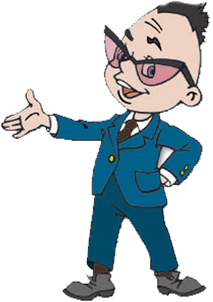                                                                          (таблица) 6. Работа в парах.    а)                                                                                                (таблица)        (Проверка на доске)    б)                                                                                                (таблица)                          (Проверка на доске)7. Работа с раздаточным материалом- Расположите дроби: Iв. – в порядке убывания,II в. – в порядке возрастания.- Назовите геометрические фигуры по порядку.- Какая геометрическая фигура лишняя? Почему?8. Найди ошибку                                                         (слайды)Вспомните правило сложения и вычитания десятичных дробей9. Выполните сложение, вычитание десятичных дробей                                             (слайды)10. Возьмите карточку №2- Поставьте запятые так, чтобы равенства остались верными                                                                                                          (слайды)11. Задача(слайды)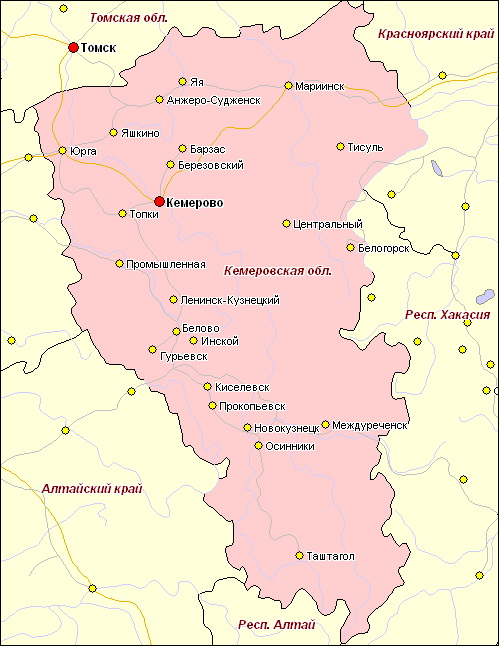 Семья Назаровых выехала из г. Осинники в г. Прокопьевск через  г. Новокузнецк. Расстояние от Осинников до Новокузнецка - 22км, а из Новокузнецка до Прокопьевска – на 17,4км больше. Сколько всего км проехала семья Назаровых? (Решите задачу в десятичных дробях) Физминутка 12. Работа в парах- ВычислитеПроверка:13. Самостоятельная работаСамопроверкаIII. Итог урока      - Чему учились?      - Что необходимо сделать, чтобы сложить или вычесть десятичные дроби?IV. РефлексияV. Домашнее задание     Стр.199, № 954 (1)     (1,2ст.) – I группа, (1ст.) – II группаПлан действий1.Уравнять количество цифр после запятой2. Записать числа в столбик так, чтобы целая часть оказалась под целой, запятая под запятой3.Выполнить сложение (вычитание) не обращая внимания на запятую4. Поставить запятую в сумме (разности)ПЯТЬ